Сосновский муниципальный районТекстовой отчёто работе Отдела культуры администрацииСосновского муниципального районаза 2018 годс. Долгодеревенское,январь 2019 г.Сеть учреждений культуры муниципального образованияОтдел культуры администрации Сосновского муниципального района является учредителем и главным распорядителем бюджетных средств для 6 муниципальных учреждений культуры и дополнительного образования детей района, имеющих право юридического лица, в которые входят 52  структурных подразделения (+1): МБУК «Межпоселенческое социально-культурное объединение» - 17 клубных учреждений, художественная мастерская «ЭХО», отдел нестационарного обслуживания (автоклуб), методический отдел (т.н. РОМЦ) и другие отделы;МКУК Межпоселенческая централизованная библиотечная система – 25 библиотек (1 библиобус)МКУ Сосновский районный историко-краеведческий музей – 1МБУ ДО ДШИ с.Долгодеревенское - 2 филиала (Саккуловский, Солнечный)МБУ ДО ДШИ п.Рощино - 2 филиала (Есаульский, Краснопольский)МБУ ДО ДШИ п.Полетаево - 1 филиал (п.Томино, п. Саргазы). 		Все вышеназванные учреждения располагаются в 20 отдельно стоящих зданиях, которые являются собственностью Сосновского муниципального района и находятся в оперативном управлении МБУК «МСКО», МКУК «МЦБС», МБУ ДО ДШИ с. Долгодеревенское и МБУ ДО ДШИ п. Рощино.На все имеющиеся здания МБУК «МСКО» сегодня сделаны паспорта по «доступной среде» для маломобильных граждан, в том числе 5 паспортов оформлены в 2018 году. 	Так же в 2018 году 15 паспортов по безопасности актуализированы на основании Постановления Правительства РФ от 11 февраля 2017 г. № 176 “Об утверждении требований к антитеррористической защищенности объектов (территорий) в сфере культуры и формы паспорта безопасности этих объектов (территорий)». При решении вопросов антитеррористической защищенности установлены 4 камеры видеонаблюдения в Рощинском ДК. Сеть учреждений культуры в 2018 году сохранена в полном объеме. Для выполнения поручения Президента Российской Федерации по увеличению охвата детей дополнительным образованием (к 2022 году -14%), было открыто художественное отделение МБУ ДО ДШИ п. Полетаево по договору сетевого взаимодействия на базе Саргазинской СОШ. В виду чего обучаться в ДШИ пришли 43 ребенка. 2. Система управления и методического обеспечения деятельности учреждениями культуры территорииОтдел культуры осуществляет руководство 6 учреждениями культуры района через еженедельные оперативные совещания с руководителями учреждений. До всех учреждений доводится муниципальное задание. При Отделе созданы Совет директоров, комиссия по награждению работников культуры, комиссия по оценке эффективности деятельности руководителей учреждений, подведомственных Отделу культуры, общественный совет по независимой оценке качества предоставления муниципальных услуг в сфере культуры, комиссия по безопасности в учреждениях культуры. Начальник Отдела культуры входит в состав многих районных межведомственных комиссий: «крепкая семья», по организации летней оздоровительной компании для детей, по социальным болезням, по делам несовершеннолетних, по антинаркотической деятельности, по противодействию терроризма и правопорядку. Организация деятельности межведомственной комиссия по вопросам противодействия экстремизма, национальной политике в Сосновском районе передана Отделу культуры.В течении 2018 года так же осуществлялось методическое сопровождение учреждений сотрудниками Отдела культуры реализации майских Указов Президента на территории нашего района. Ежегодно Отделом культуры проводятся конференции со всеми руководителями учреждений культуры, заведующими КДУ по началу летнего сезона и итогам организации и проведения летней оздоровительной компании. Ежегодно проводится приемка детских школ искусства к новому учебному году.Муниципальные учреждения культуры осуществляют также оперативное и методическое руководство деятельности сети подведомственных учреждений через методические отделы и совещания. Так же при учреждениях созданы советы руководителей структурных подразделений, педагогические советы в ДШИ, комиссии по оценке эффективности деятельности сотрудников учреждений.Ежемесячно: - для работников клубных учреждений — семинары, мастер-классы, совещания с руководителями по программе «Успешный управляющий»,- для сельских библиотекарей проводятся семинарские занятия в ЦМБ МУК МЦБС. Сосновская МКУК МЦБС работает по программе «Школа начинающего библиотекаря», на которой библиотекари без специального образования обучаются азам профессии.   В течении года в качестве методической помощи библиотекам села состоялось 23 выезда сотрудниками централизованной библиотечной системы.  В районе работает методическое объединение детских школ искусств. Руководство методическим объединением осуществляет методический Совет. Работа ведется по годовому плану, в конце учебного года в УМЦ сдается отчет о проделанной работе. Успешно работает руководителем методического объединения директор МБУ ДО ДШИ п. Рощино Моисеева О.М.Все руководители учреждений культуры проводят еженедельные совещания о текущей работе со своими сотрудниками. Перед учредителем ежеквартально учреждения отчитываются за выполнение муниципального задания (как бюджетные, так и казенные), которое доведено в начале финансового года до них. 3. Вопросы культуры, рассмотренные в органах власти муниципальных образований в 2018 году В Сосновском муниципальном районе ежегодно рассматриваются вопросы в сфере культуры как на сессиях Собрания депутатов района, так и на аппаратных совещаниях при Главе района. Так в 2018 году на сессиях Собрания депутатов заслушивались четыре вопроса:О выполнении муниципального задания в сфере культуры за 9 месяцев 2018 год. Собрание депутатов отметило результативную и эффективную деятельность учреждений культуры района, направленную на качественное выполнение муниципального задания.О выполнении программных индикативных показателей учреждений культуры в 2018 году.Внесение изменений в Положение об оплате труда работников муниципальных учреждений культуры, подведомственных Отделу культуры администрации района, в части повышения окладной части заработной платы всех категорий работников.Инициатива о присуждении премии одаренным детям в сфере культуры и искусства.	На аппаратных совещаниях при Главе района были заслушаны следующие доклады:О результатах деятельности учреждений культуры в 2017 году и задачах на 2018 год,Реализация национальной политики в учреждениях культуры Сосновского муниципального района,Развитие системы дополнительного образования в сфере культуры и искусства в Сосновском муниципальном районе.4. Перечень муниципальных программ по культуре в муниципальном образованииВ декабре 2015 года все программы, действовавшие в районе в сфере культуры, были приведены в соответствие с действующим законодательством, в том числе с нормативно-правовыми актами района. Так, в рамках программного бюджета (Постановление Главы района от 09.12.2013 года №9698 «О порядке принятия решений о разработке муниципальных (районных) программ Сосновского муниципального района, их формирования и реализации») все действующие программы в сфере культуры были объединены в одну - «Сохранение и развитие культуры Сосновского муниципального района на 2018-2020 годы». Данная программа была утверждена Постановлением Главы района от 12.01.2018 года №37.Данная муниципальная программа состоит из подпрограмм:«Сохранение и развитие культурно-досуговой сферы в Сосновском муниципальном районе»,«Развитие библиотечного дела в Сосновском муниципальном районе»,«Развитие музейного дела в Сосновском муниципальном районе»,«Развитие дополнительного образования в сфере культуры и искусства Сосновского муниципального района»«Укрепление материально-технической базы и обеспечение пожарной безопасности учреждений культуры Сосновского муниципального района»,«Развитие хорового и фестивального движения в Сосновском муниципальном районе».5. Имиджевые мероприятия, их оценка (не более пяти). Мероприятия в рамках Года волонтера.На территории Сосновского муниципального района за 2018 год только учреждениями культурно-досугового типа проведено 3 602 мероприятия. Среди традиционных мероприятий появились новые формы досуга населения. В прошедшем году работники клубов и Домов культуры района провели более 10 мероприятий, посвященных открытию детских площадок и благоустройству придворовых территорий по областной программе «Городская комфортная среда». В п. Рощино в Единый день голосования впервые прошел поселковый «Фестиваль пельменей», который собрал более 400 посетителей. Плодотворным год был и на содружество с профессиональными коллективами Челябинской области. Так, шесть концертов на территории района дал Государственный русский народный оркестр «Малахит», четыре из которых состоялись в рамках фестиваля «Играй и пой, моя Россия». Коллектив представил зрителю совместную программу с солисткой Театра оперы и балета им. Глинки Еленой Роткиной в поселках Есаульский, Рощино, Мирный и Солнечный Сосновского района с 25 по 28 августа. Так же прославленный коллектив познакомил сосновского зрителя с творчеством Сергея Зыкова из Санкт-Петербурга и Ольги Чирковой из Москвы.Благодаря совместному с Челябинской областной филармонией проекту «Встречи у рояля» в районном центре прошло 3 встречи с именитыми артистами области: «Уральским диксилендом», Рустамом Зайченко, Натальей Гущиной, Дмитрием Черновым и другими. Самым ярким культурным событием бесспорно был III Всероссийский фестиваль гармонистов «В гостях у Митрофановны». Знаменитый коллектив Южного Урала народный ансамбль «Митрофановна» вновь собрал друзей-гармонистов в Сосновском районе. Фестиваль прошел в первые выходные августа: с 3 по 5 число в поселка Рощино, Полетаево, Кременкуль и с. Долгодеревенское. Гала-концерт состоялся 5 августа в ДК ЖД г. Челябинска. Зрители увидели как новых, так и уже известных артистов.  Впервые в Сосновском районе выступили Народная артистка России, солистка Государственного Академического ансамбля народных инструментов «Россия» Надежда Крыгина и Заслуженная артистка России Ольга Четоева из Москвы. В концертах приняли участие гармонисты из Республики Казахстан Юрий Бакай и Алексей Колоденко. «Народный гармонист России» Алексей Симонов приехал из Владимирской области, а, уже полюбившийся сосновскому зрителю девичий вокальный коллектив «Цветень» из Санкт-Петербурга, порадовал новым репертуаром. Украшением праздника стало выступление молодого и перспективного коллектива фольклорной песни «ДоброЯр» из города Ярославль. Концерты в рамках данного фестиваля посмотрели около двух тысяч зрителей. На открытии фестиваля присутствовал Министр культуры Челябинской области А.В. Бетехтин.10 ноября 2018 года в районном Доме культуры состоялся V Кубок главы Сосновского района Челябинской области по бально-спортивным танцам. В программе соревнований по танцевальному спорту с 9-30 ч. до 20-00 ч. – выступления сольных и парных спортсменов Челябинской области в возрастных категориях от 5 до 15 лет.  Зрители смогли увидеть в показательных выступлениях мастеров спорта России – чемпионов Московской области, финалистов чемпионата России по латиноамериканскому секвею, призёров чемпионата Центрального ФО – Зенкина Семёна и Воронцову Алину. Для участников и гостей праздника организаторы соревнований приготовили большую развлекательную программу – дискотеки с аниматорами, аква-грим и конкурсы. На сцену РДК с. Долгодеревенское за конкурсный день вышли более 600 участников из 11 муниципальных образований Челябинской области и г. Сибая Республики Башкортостан.Ярким украшением кубка главы Сосновского района по бальным танцам стал тест-драйв от «Планета Авто Восток», г. Челябинск, организованный на площади РДК. Все желающие автолюбители смогли протестировать автомобили Chevrolet Niva, CHERY TIGGO 3, Новый УАЗ Патриот, Ford Kuga, HYUNDAI Tucson, Fiat Fullback, Mitsubishi Pajero Sport. На открытии мероприятия танцевал и Глава Сосновского муниципального района Е.Г. Ваганов. Открыть культурно-спортивный праздник прибыл Заместитель Губернатора Челябинской области В.М. Евдокимов.В рамках «Года волонтера» активно работал Сосновский историко-краеведческий музей: совместно с отрядом скаутов «БЭМС» Долгодеревенской СОШ сотрудники участвовали в акции ко Дню Победы. В праздничные майские дни взяли лопаты, грабли, мешки для мусора, угощения и пошли к ветеранам в гости. Убрали мусор, привели в порядок грядки в огороде. В дружеской беседе они с удовольствием делились со скаутами воспоминаниями о своей жизни, давали советы, как жить, любить свою страну и верить в будущее. Все ветераны рассказывали, что раньше были пионеры и наши волонтеры на них похожи. Активную работу по привлечению волонтеров провели сотрудники музея при подготовке к культурно-образовательной акции «Ночь музеев». Для молодых людей добровольная помощь музею даёт возможность увидеть музейную жизнь изнутри, узнать, как готовятся выставки, попробовать свои силы в проведении экскурсий, квестов. Помощь волонтёров Долгодеревенской СОШ была неоценимой при перемещении музейных экспонатов на временное хранение при проведении ремонта в музее.6. Мероприятия в рамках реализации программы «Доступная среда»По данным УСЗН в Сосновском районе проживает 3 511 инвалидов, из них 171-дети. Учреждения культуры ведут активную работу по устранению барьеров для лиц с ограниченными возможностями. Сайты всех учреждений культуры и образования в сфере культуры имеют версию для слабовидящих. Так на все имеющиеся здания МБУК «МСКО» сегодня сделаны паспорта по «доступной среде» для маломобильных граждан, в том числе 5 паспортов оформлены в 2018 году. Поскольку каждое здание и предоставляемые услуги индивидуальны, соответственно количество оборудования различаются. Дома культуры Сосновского муниципального района оборудованы:1)системы вызова персонала - 2 учреждения (Полетаевский ДК и РДК);2) Светодиодное табло (Бегущая строка) для улицы- 2 учреждение (РДК, Кременкульский ДК);3) Все входные группы учреждений оборудованы пандусами – 16 учреждений (Все культурно-досуговые учреждения);4) Желтые круги- 15 учреждений КДУ.5) на лестничных маршах (в начале и в конце каждого лестничного марша) для слабовидящих установлена контрастная желтая лента для маркировки ступеней. 6) формирование системы контроля над соблюдением норм и правил, обеспечивающих доступность культурно-массовых мероприятий для инвалидов и маломобильных групп населения.Сегодня культурно-досуговых учреждений, имеющих условия безбарьерной среды для лиц с ОВЗ: с нарушением зрения-15, с нарушением слуха-15, с нарушением опорно-двигательного аппарата-8.За 2018 год для людей с ограниченными возможностями КДУ проведено 357 (+217) мероприятий, которые посетили 3 620 человек (+1230). Так же в 29 коллективов художественной самодеятельности посетителями являются 551 (+36) человека. Увеличение показателей стало возможным благодаря улучшению условий для доступности инвалидов и маломобильных групп граждан в учреждениях культуры и ведение более пристального учета данной категории посетителей.Для людей с ОВЗ проводятся турниры по шахматам и шашкам, конкурс семейных пар «Золотые времена», игровые программы для детей – инвалидов совместно с Есаульской специализированной школой – интернатом, встречи инвалидов по зрению с представителями УСЗН, Комплексного центра социального обслуживания населения и другое. На территории района проведено 32 мероприятия для инвалидов, в том числе по линии Министерства социальных отношений прошло 2 областных мероприятия: фестиваль «Созвездие» и конкурс декоративно-прикладного творчества «Мастерия-2018».В рамках реализации адресной Программы (плана) адаптации объектов социальной инфраструктуры и обеспечения доступности услуг инвалидов и других маломобильных граждан населения в учреждениях культуры Сосновского муниципального района и муниципальной Районной Программы «Формирование доступной среды для инвалидов и маломобильных групп населения в Сосновском муниципальном районе на период 2016-2017гг.» в течение 2018 года в Центральной библиотеке в 2018 году установили сигнальную кнопку вызова помощи для людей с ограниченными возможностями по здоровью.В библиотечной сети района 6 сотрудников прошли обучение на курсах «Формирование доступной среды для инвалидов и других МГН». Для лиц с ограниченными возможностями здоровья библиотеки района предлагают:- доставка литературы из ЧОБСС по заявкам и на разных видах носителей,- Все практически мероприятия Центральной библиотеки рассчитаны с возможностью участия в них лиц с ограничением по здоровью.- На сайте ЦБС размещается информация дополнительных услуг для людей с ограничением по здоровью, установлена версия для слабовидящих. Библиограф ЦМБ ведёт картотеку статей для людей с ограниченными возможностями. Обслуживание пользователей осуществляется в форме группового и индивидуального информирования с использованием ресурсов Интернет и материалов из периодических изданий, которые систематизируются в тематических папках: «Социальные службы в помощь людям с ограниченными возможностями», «Льготы пенсионерам», «Новые законы о пенсии» и др. Социально-незащищенным слоям населения оказываются сервисные услуги по ксерокопированию, распечатке документов, отправке писем по электронной почте, набору текста. Удовлетворение информационных потребностей социально-незащищенной категории читателей ведется также с помощью правовых баз данных «Консультант+», «Законодательство России».Библиотекари ЦМБ бывают в гостях в отделении дневного пребывания для людей пожилого возраста в Комплексном центре социального обслуживания населения, активно взаимодействуют с Управлением социальной защиты населения и социальными приютами, где воспитываются дети-инвалиды (Работа библиотек п. Солнечный и п. Есаульский).  Всего было проведено 118 мероприятий в данном направлении с количество присутствующих человек за год 400. Ежемесячно проходит акция «Книга в больнице», организованная библиотекарем библиотеки №29 п. Саргазы Н.П. Окладниковой: лежачие больные смогут скоротать время за чтением и немного забыть о своей болезни. Библиотекарь библиотеки №22 п. Есаульский Гульзана Аетбаева организовала акцию помощи ветеранам и людям с ограниченными возможностями поселка совместно со школьниками-волонтерами. Акция приурочена к Празднику Победы в рамках Года волонтера. По инициативе читателей пожилого возраста в центральной библиотеке с марта месяца проходят занятия клуба компьютерной грамотности, которые проводит библиограф ЦМБ С.П. Пищета. Занятия посещают 18 человек. Сотрудники районного музея так же стремятся сделать доступными знания о культурных ценностях общества для всех категорий инвалидов. Для посетителей с нарушением опорно-двигательного аппарата обустроен пандус и кнопка вызова на входе. По залам музея есть возможность передвижения на коляске. Самая сложная категория посетителей - это инвалиды по зрению. Посещение музея предполагает зрительное восприятие экспозиции, поэтому в музее имеется ряд экспонатов для тактильного осмотра слепыми и слабовидящими.  В перспективе планируется приобретение информационного табло для глухих и слабослышащих, а также таблички с рельефно-точечным шрифтом Брайля с названиями залов музея. В феврале 2018 года директор учреждения прошла учебу на тему «Формирование доступной среды для инвалидов и других групп МНГ». В данном направлении музеем проведено 30 мероприятий, что меньше на 5 мероприятий, чем в 2017 году, но количество посетителей увеличилось на 704 человека и составило 1 304.7. Мероприятия в рамках реализации программы «Старшее поколение»На основании подпрограммы «Повышения качества жизни граждан пожилого возраста и иных категорий граждан» государственной программы Челябинской области «Развитие социальной защиты населения в Челябинской области», «Стратегии действий в интересах граждан старшего поколения в Российской Федерации до 2025 года», утвержденного распоряжением Правительства Российской Федерации от 29 ноября 2016 года № 2539-р., «Вовлечение граждан старшего поколения в культурные процессы» в учреждениях культуры Сосновского района разработаны соответствующие планы мероприятий.  По данным Программам КДУ в 2018 году проведено 201 культурно – массовых мероприятий (+21) для граждан старшего поколения с охватом посетителей – 7 817 чел. Формы мероприятий традиционны: праздничные концерты, вечера отдыха, адресные акции, конкурсы «А, ну-ка, бабушки!», вечера памяти, литературные гостиные, юбилейные программы, выставки декоративно-прикладного творчества и другое. В КДУ в 2018 году для пожилых людей работало 46 (+1) клубных формирований с количеством участников 809 (- 51) чел. По мнению директоров КДУ, уменьшение последнего показателя произошло по причине ухода из формирований участников в виду ухудшенного состояния здоровья.Так же активными участниками районного музея являются граждане пожилого возраста. Для них организуются встречи, музыкальные, поэтические вечера. Совместно с районным Советом ветеранов проходят мероприятия по патриотическому воспитанию подрастающего поколения. Организованно посещают экскурсии пожилые и инвалиды дневного пребывания КСЦОН. Все это способствует повышению социальной активности, расширению круга общения, повышению жизненного тонуса пожилых людей. Было проведено 25 (-14) мероприятий. Несмотря на уменьшение количества мероприятий, что связано с подготовкой музея к ремонту и смене экспозиций, число посетителей увеличилось до 1046.Основными формами работы с данной категорией населения в библиотеках района являются: справочно-библиографическое, информационное, библиотечное обслуживание на дому (книгоношество); проведение массовых мероприятий и создание клубов по интересам; расширение социального кругозора пожилых людей. Так, например, в декаде Дня пожилого человека в библиотеке №24 п. Рощино была оформлена выставка-инсталляция «Бабушкин сундук». А помогли ее создать читатели, участники клуба «Живой родник». Они принесли вышитые своими руками фартуки, вязаные салфетки, необычно оформленные диванные подушки и другие предметы своего рукоделия. А в библиотеке №36 п. Полетаево прошло торжественное мероприятие, посвященное сразу двум знаменательным событиям – Дню пожилого человека и 100-летию ВЛКСМ под названием «С днем Молодого человека!». На мероприятие были приглашены участники клуба пенсионеров «Уральская хозяюшка». Пенсионеры вспомнили историю комсомола и обсудили былые заслуги в труде и учебе. Так же с гостями проведена викторина «Почему ты хочешь стать комсомольцем?» Артисты дома культуры подарили гостям музыкальные номера и стихи о том, как может быть прекрасна «осень жизни».В проведении мероприятий, библиотечном и библиографическом обслуживании принимают участие все отделы центральной библиотеки, сельские библиотеки. В течении года было проведено 153 (+71) мероприятий, которые посетили 1 390 человек. Детскими школами искусств проведено 13 (+1) мероприятий для лиц старшего поколения. Кадровая политика                                                                                           На протяжении 2015, 2016, 2017 годов штат Отдела культуры не изменялся и составлял: аппарат – 2 ставки, централизованная бухгалтерия – 11,5 ставок. Штат полностью укомплектован. Штат Отдела культуры состоит из начальника, заместителя начальника, старшего инспектора по кадрам, специалиста по информатизации 0,5 ставки, юрисконсульта 0,5 ставки и централизованной бухгалтерии 9,5 ставок. Однако, в с 1 декабря 2017 года в штат отдела культуры в результате реструктуризации было переведен 57,5 ставок технического персонала МБУК «МСКО». В связи с этим добавилась 1 ставка инспектора по кадрам, 0,5 ставки бухгалтера-расчетчика и 0,5 ставки специалиста по охране труда. Сегодня штат отдела культуры составляет 61 штатную единицу.Общая численность работников МБУК «МСКО» составляет 133 человека, из них штатных – 95 человек (71,4%). Основной персонал составляют 105 работника (79%). Изменения штатной численности МБУК «МСКО» представлены в таблице:С высшим профильным образованием среди сотрудников основного персонала работает 33 человека (30%), что меньше на 8 человек по сравнению с 2017 год. Падение показателя произошло в виду отсева в учете специалистов с педагогическим образованием. Аналогичная ситуация и со средним профессиональным образованием: 22 человека основного персонала (16,5%), что меньше на 2 человека по сравнению с предыдущим годом.Стаж штатных работников МБУК «МСКО» составляет:- до 3 лет– 22 (2017г. - 21 чел.-15,4%) 16,5% от общей численности работников),- от 3 до 6 лет – 34 (2017г.-35 чел.) 18% от общей численности работников,- Свыше 10 л. – 39 (2017г - 42 чел.) 29% от общей численности работников),Средний возраст творческих работников – 43-45 лет.55 специалистов культурно-досуговой сферы в течение 2018 года посетили Областные семинары (курсы повышения квалификации) и различные мастер – классы.Информация о вакансиях в клубных учреждениях.Штат музея состоит из 4 сотрудников: директор, методист по научно-просветительской деятельности, хранитель музейных предметов, уборщик служебных помещений. Штат укомплектован полностью, свободных вакансий на 01 января 2019 года нет. В течение года сотрудники посетили семинары, конференции, публичные слушания.  Основной персонал музея прослушал курсы по оказанию 1 доврачебной медицинской помощи. Директор учреждения посетила курсы по программам «Формирование доступной среды», «Охрана труда для руководителей и специалистов предприятия». 	В ДШИ района по состоянию на 01.09.2018 года работает 52 преподавателя. Количество преподавателей в сравнении с прошлым годом незначительно, но сократилось. 58% преподавателей – это люди среднего возраста (от 31 до 55 лет).По уровню образования 77% преподавателей имеют высшее образование по профилю преподаваемого предмета, 19% - среднее, 4% - неоконченное высшее. На курсах повышения квалификации обучилось 46 чел.  Профессиональную переподготовку прошел 1 человек. Молодые специалисты, пришедшие работать в отрасль получают в течение 5 лет стимулирующую выплату в размере 20% от оклада.Курсы повышения квалификации необходимы для преподавателей теоретических дисциплин, хореографов, преподавателей по классу эстрадного вокала.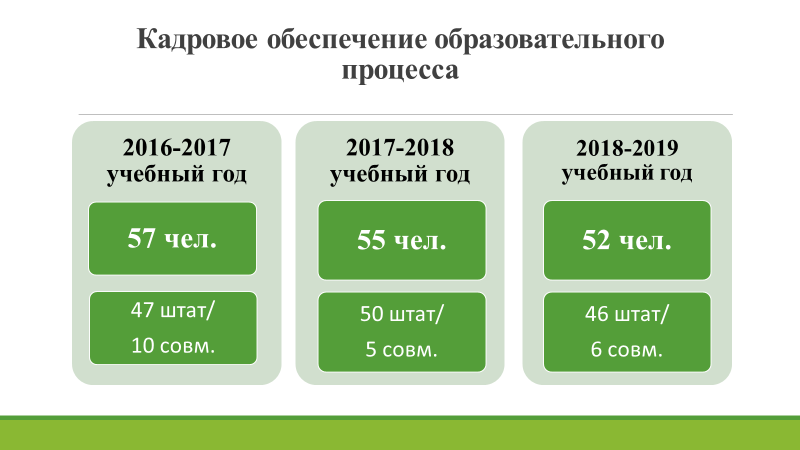 Согласно «Дорожной карте», доля преподавателей с профильным высшим образованием или средним профессиональным образованием и (или) прошедших профессиональную переподготовку в области того или иного вида искусств, согласно преподаваемым учебным предметам по реализуемым ДШИ предпрофессиональным программам, должна составлять 75% от общего количества преподавателей. У нас этот показатель 90%.  В этом направлении руководителями учреждений ведется целенаправленная работа. В 2018-2019 учебном году ещё три преподавателя проходят профессиональную переподготовку.Молодые специалисты в прошедшем учебном году в отрасль работать не пришли. В системе МКУК МЦБС работают 47 специалиста, из них имеют библиотечное образование (высшее, среднее специальное) 28 человек, что составляет 59 % от общего числа библиотечных специалистов в МКУК МЦБС.От общего числа работников укомплектованность кадрами имеет следующую картину:Среднее общее образование составляет                  - 2 человека –   4%Среднее - специальное                                              - 6 человек -   13%Среднее – специальное библиотечное                     - 6 человек -  13%Высшее библиотечное образование составляет     - 22 человек - 47%Высшее не библиотечное                                         - 11 человек – 23%6    Ср.-сп. биб., Высш.биб., Высш.                                - 39 человека - 82%Процент сменяемости кадров составил в 2018 году –   4 %, число поступивших составило   2 человек.           В МКУК МЦБС на 01.01.2019 г. имеется 2 вакансии:- 1 ставка библиотекаря библиотеки №27 с. Кременкуль МКУК МЦБС;-1 ставка библиотекаря библиотеки №22 п. Есаульский МКУК МЦБССтаж работы библиотекарей:- до года - 2 специалиста,- от 1- 3-х лет – 11 специалистов,- от 3-х до 10 лет - 15 специалистов,- свыше 10 лет - 19 специалистов, что составляет 40% от общего числа специалистов МКУК МЦБС.Возрастной состав работающих составляет:- до 30 лет – 5 специалистов,- до 55 – 32 специалистов,- старше 55лет – 10 специалиста.В ЧГИК обучаются 3 человека, на заочном отделении ЧГИК-3, в колледже культуры 5 человек.  В этом году по целевому набору поступила 1 библиотекарь (п. Красное Поле).9. Анализ финансово-хозяйственной деятельности10. Материально-техническая база учреждений культурыВ 2018 году материально-техническая база учреждений культуры значительно улучшилась. По Сосновскому историко-краеведческому музею администрацией района было принято решение провести не только ремонт с устранением предписаний Госпожнадзора, но заменить основные экспозиции, которым уже 30 лет. Для чего был заключен договор на создание архитектурно-художественного проекта музея на сумму 299 540,00 рублей, заключен договор на создание проекта 2-го эвакуационного выхода из помещений музея (81 200,00), заключен договор на проект электроснабжения музея (29 800,00).В ноябре 2018 года состоялся аукцион на проведение подрядных работ по ремонту помещений музея. Цена контракта составляла 1 544 387,50. Снижение цены контракта составило - 41%, заключен контракт на сумму 911 188,60 руб.На создание нового облика музея по предварительной смете требуется 4 659 130,00 рублей. В 2019 году будет закончен ремонт помещений музея и устранены замечания пожарной инспекции. В детских школах искусства района полностью профинансирована подпрограмма «Приобретение музыкальных инструментов». На 200,00 тысяч рублей приобретены инструменты для трех школ. 178,5 тысяч рублей было потрачено на реализацию программы «Энергосбережение», по пожарной безопасности – 185,7 тысяч рублей. На ремонт кровли в Рощинской ДШИ и ремонтные работы в концертном зале Долгодеревенской ДШИ направлено из районного бюджета 179 тысяч рублей.В 2018 году произведён ремонт в библиотеках п. Полетаево и п. Саргазы МКУК МЦБС, осуществлен ремонт входной группы в библиотеке с. Б. Харлуши. Традиционно проводились работы по устранению предписаний органов Госпожнадзора (51,6 тыс. рублей).Исходя из анализа состояния зданий МБУК «МСКО», по состоянию на 01.01.2019 года количество зданий, требующих капитального ремонта или находящихся в аварийном состоянии - 2. Это Есаульский ДК и Томинский СДК. Количество отремонтированных зданий с каждым годом возрастает, на сегодняшний день, начиная с 2009 года эта цифра составляет 13 КДУ.		За отчетный год были проведены ремонтные работы:Итого затраты на ремонтные работы составили 6 149,5 тыс. рублей, в том числе денежные средства: федеральные и областные – 2 700,00 т. рублей; местные – 3 449,5 тыс. рублей, бюджет поселения – 1 125,6.	Традиционно проводились работы по противопожарным мероприятиям, по устранению замечаний Госпожнадзора. За 2018 год было выдано 7 предписаний с количеством замечаний – 32. На 01.01.2019 года осталось невыполненными – 22. Самое большое и затратное по исполнению – РДК – 8 замечаний.  На противопожарные мероприятия в 2018 году было потрачено 2 310,0 т. рублей. В том числе за средства от внебюджетной деятельности – 103,4 т. рублей. Это установка АПС в 3-х КДУ: Полетаевский ДК (1 159,9 т. рублей), Вознесенский СК (193,6 т. рублей), Теченский СК (185,9 т. рублей). Техническое обслуживание АПС КДУ – 438,1. Ремонт АПС КДУ – 136,0. Обучение пожарно-техническому минимуму работников – 18,2.		Ежегодно пополняется материальная база КДУ района за счет средств бюджета, от услуг приносящей доход деятельности, помощи депутатов различных уровней. Основные приобретения в КДУ МБУК МСКО, 2018 годИтого затрачено на приобретения -   2 951,0 тыс. рублей, в том числе от приносящей доход деятельности -  711,7 тыс. рублей и средства из Районного депутатского фонда – 197,1.Впервые в современной истории Сосновского района за один календарный и финансовый год после капитального ремонта были открыты два учреждения культуры: сельский клуб в п. Вознесенка и сельский клуб в п. Теченский. Сегодня в Вознесенском СК (благодаря сельскому поселению) ведутся работы по ремонту фасада, демонтажу старой кочегарки и устройству на ее месте спортивного зала для жителей села. Торжественное открытие клуба прошло 16 марта этого года.21 декабря был торжественно открыт Теченский СК. С момента постройки (1987 год) в этом здании ремонтные работы не проводились в виду дефицита бюджета поселения. Зимой в клубе было очень холодно, что значительно затрудняло работу с детьми и молодежью. Неоднократно жители обращались с просьбами о необходимости ремонта и выделении дополнительных денежных средств на него как к местной власти, так и к депутатам различных уровней. Средства были выделены лишь по программе партии «Единая Россия» «Местный дом культуры».Сегодня в сельском клубе тепло, уютно, хорошее оснащение сценическим светом и звуком, приобретена красивая одежда для сцены. В клубе занимаются около ста человек, половина из них дети, действует 9 клубных формирований. На открытие сельского клуба присутствовал депутат Законодательного Собрания Евстигнеев В.Ю.11. Работа по приоритетным направлениям в сфере культурной деятельности:	11.1 Развитие культурно-досуговой деятельностиВ 2018 году в КДУ проведено 3 602 культурно-массовых мероприятия (что больше на 65 КММ), общее количество посетителей – 215 373 чел. (+14 706 чел.). Из них: мероприятий для детей – 1 783; молодежные – 446, информационно - просветительские – 775 (+104). Платные мероприятия – 657 (- 156), по посещению – 2 166 чел. По платным мероприятиям произошло уменьшение, так как из расчета показателя выведены кинопоказы, по посетителям – на 2 166 чел, по платным детским - 279 КММ, посетители – уменьшение на 279 чел, за счет проведения выездных детских мероприятий, особенно, в развлекательные центры (г. Екатеринбург – развлекательный комплекс «Лимпопо»), на различные экскурсии.Молодежные платные – уменьшение на 47, по посетителям – на 1 544. Руководители культурно-досуговых учреждений отмечают, что молодежь для организации своего досуга чаще стремится выехать в город, хотя и для этой категории жителей проводились диспуты, беседы, викторины, массовые праздники. Наряду с традиционными формами проведения культурно-массовых мероприятий (праздники, концертные программы, развлекательные программы), расширяется спектр оказания услуг, появляются новые формы в проведении различных мероприятий: квесты, экологические диспуты, аукционы, игротеки, благотворительные концерты, велопробеги, бумажные шоу, охватывающие разные категории населения: дети, подростки, молодежь, взрослые.Надо отметить, что увеличению мероприятий способствовало и проведение информационно-просветительских (беседы, лекции, профилактические акции и операции) мероприятий, причем не только среди детей и молодежи, и но для взрослого населения. Значимость и необходимость проведения данных акций подтверждается самим временем, его актуальностью, злободневностью, поскольку имеет целью воспитание гражданина. В 2018 год коллективы самодеятельного художественного творчества приняли участие: в Областных – 40 (+6); Региональных – 10 (+4); Всероссийских – 16 (+9); Международные -13 (-1) – фестивалях, конкурсах и выставках декоративно-прикладного творчества.  На базе культурно-досуговых учреждений района проведено мероприятий:-       Районных - 48; -       Областных праздников - 9; -      Всероссийских -2.В КДУ Сосновского муниципального района действует 289 (+9) формирований, участников – 5 200 чел. Среди клубных формирований 150 – самодеятельного народного творчества и 139 любительских формирований и клубов по интересам. Охват населения клубными формированиями (вычисляется по формуле: общее количество участников клубных формирований х 100: на население района (округа) = нужный процент) в районе составляет 7,1%В Сосновском районе в КДУ активно функционируют и развиваются формирования различных направлений: хореографические, хоровые, театральные, фольклорные и др.Так же представлены любительские объединения:- Физкультурно-оздоровительное, - Кружки творчества;- Молодежные;- Клубы выходного дня, поэзии, молодой семьи и др.В 2018 году появились новые клубные формирования в КДУ района, такие как кружок рисования «Радуга (Полетаевский ДК), клуб любителей туризма «Кругозор» (Рощинский ДК); кукольные театр «Рукавичка» (Есаульский ДК) и др.	Появление новых формирований стало возможным за счет преобразования уже имеющихся ресурсов и привлечению нештатных специалистов для организации досуга населения. В Сосновском муниципальном районе действует 18 (+1) коллективов со званиями: «Заслуженный», «народный», «Образцовый». Общее количество участников в них – 311 чел. Девять коллективов прошли процедуру подтверждения званий в 2018 году. По итогам работы Областной экспертной комиссии по присвоению званий «народный», 2 коллектива СХТ удостоились почетного звания «народный коллектив самодеятельного художественного творчества Челябинской области» в 2018 году: народный коллектив ансамбль народной песни «Сударушка» (Томинский СДК) и народный коллектив вокальный ансамбль «Умырзая» (Рощинский ДК).      	Хочется отметить, что несмотря ни на что, одной из популярных досуговых форм работы с населением, остается организация деятельности клубных формирований, которые составляют внутренние ресурсы КДУ.      	Повышенный интерес населения к данному виду объясняется прежде всего тем, что КДУ создают комфортные условия для дружеского, непринужденного общения, В Сосновском муниципальном районе 68 населенных пунктов, которые не имеют стационарных клубных учреждений. Обслуживание жителей этих территорий услугами культуры осуществляется Отделом нестационарного обслуживания (автоклуб). В 2018 году автоклуб принял участие в 72 мероприятиях для более чем девяти с половиной тысяч жителей (9 546 чел.) Сосновского муниципального района. Автоклуб посетил 46 населенных пунктов, во многих побывал несколько раз. Для детской аудитории проведено 16 досуговых мероприятий, для молодежи – 6, 48 – смешанная (дети, молодежь, взрослые). Формы работы: концертные и игровые программы, викторины, детские и спортивные праздники, праздник Урожая, митинги, Дни села и другие.Сводные показатели работы нестационарного отдела, 2011-2018ггКак видно из таблицы, с каждым годом число проведенных мероприятий становится больше, потребность и необходимость в автоклубе увеличивается. Положительная динамика в показателях отмечается в том числе и благодаря увеличению новых микрорайонов и населенных пунктов в районе.  	11.2 Развитие киносетиС июля 2017 года и по сей день 10 культурно–досуговых учреждений осуществляют кинопоказы. С 2017 года Районный, Рощинский, Есаульский, Мирненский, Кременкульский, Саккуловкий, Солнечный, Султаевский, Трубненский дома культуры осуществляют показ кино, а с начала 2018 года, благодаря капитальному ремонту, появилась возможность осуществлять кинопоказ у Полетаевского дома культуры. В сравнении с 2017 годом количество киносеансов, посетителей и валовый сбор увеличились: Но это совсем небольшая разница, если учесть, что в 2017 году производились показы с июля, а в 2018 - год в полноценном объеме. В 2018 году учреждения перешли уже на постоянный график показов, в основном это вечер пятницы и суббота, воскресенье - дневное время - для удобства постоянных посетителей, которыми в основном являются дети. Сократился и объем фильмов до 3-6 штук в сравнении с 2017 годом – 8-9 шт.Лучшим по всем показателям является Районный дом культуры, собравший почти 105 тыс. рублей валового сбора и более 3 тыс. посетителей. При РДК действует клуб «Малышок» - организованный кинопоказ мультфильмов для групп детских садов с. Долгодеревенское. Самыми кассовыми по показателям посещений является месяца летнего периода, а так же май, сентябрь и октябрь.Стоимость билетов по-прежнему доступна для всех категорий зрителей: 30 рублей - детский билет и 80 рублей – взрослый. Однако за прошлый год были и бесплатные кинопоказы:- участите во Всероссийской акции «Ночь кино». В этом году мы собрали 598 зрителей,- показ фильма с тифлокоментированием для слепых и слабовидящих (РДК),- показ фильма патриотического воспитания для параллели 5-х классов (РДК).В 2019 году в планах добавить к кинопоказам Архангельский и Теченский сельский клуб.	11.3 Развитие библиотечного делаВ 2018 году Сосновское муниципальное казенное учреждение культуры «Межпоселенческая централизованная библиотечная система» в отчетном году обслужила книгой 18 985 человек, читатели посетили библиотеки района 201 898 раз, книжный фонд библиотек района составляет 204 388 экземпляров.Контрольные показатели работыМКУК «Межпоселенческая Централизованная библиотечная система»Количество читателей в 2018 году увеличилось на 133 человека, книговыдача увеличилась на 761 экземпляра, количество посещений увеличилось на 3 898.Фонд Библиотечной системы Сосновского района пополнился в 2018 году на 6 496 экземпляра, также была исключена из фонда физически ветхая литература в количестве 1 259 экземпляров.Впервые в современной истории было выделено из местного бюджета на комплектование книжных фондов почти 1 млн. рублей: в 5 раз больше, чем в предыдущие годы! В связи с этим, поступление в фонд МКУК «МЦБС» печатных изданий составило 6 496 экземпляров, увеличившись по сравнению с 2018 годом на 4 551 экземпляр. Из поступивших экземпляров 77,40% составляет художественная литература, т.к. она пользуется большим спросом у читателей Сосновского района. На втором месте литература для детей дошкольного и младшего школьного возраста 11,42 %, на третьем – естественно-научная литература, доля которой составляет 4,7 % в общем поступлении в фонд МКУК «МЦБС». В 2018 году среднее поступление книг на одну библиотеку Сосновского района составило 249,8 экземпляров печатных документов (6496/26), увеличившись с 77,8 экземпляров на одну библиотеку. Поступление на 1 000 жителей также имело положительную динамику: в 2018 году на тысячу жителей приходится 6,5 экземпляров документов, в то время как в 2017 году на тоже количество жителей приходилось менее 2 экземпляров.В 2018 году нестационарный отдел МКУК «МЦБС» так же пополнился на 525 экземпляров. Сайт МКУК «МЦБС» включен в самый большой в Рунете Каталог библиотечных сайтов «БиблиоNet». Здесь кроме ссылки на главную страницу сайта, размещены ссылки на Электронный каталог и на раздел сайта «Вопрос – Ответ» (Виртуальная справочная служба). Ссылка на сайт находится в списке муниципальных библиотек под номером 503 (на 01.01.2018 г.).Основные показатели посещаемости сайта Всего за год (на 01.01.2019 г.):- Посетители* (пользователи) –	12845- Просмотры* (посещения) – 	38944*Посетители: количество уникальных посетителей сайта (точнее, количество браузеров). Идентификация происходит с помощью cookies. *Просмотры: количество загрузок страниц сайта.Библиотеки МКУК «МЦБС» начали регистрироваться в социальных сетях с 2015 года. Группы и страницы в социальных сетях имеют 10 библиотек -  на 5 больше в сравнении с прошлым годом (ЦМБ, ЦМДБ, Саккуловская, Мичуринская, Полетаевская, Есаульская, Солнечная, Касаргинская, Краснопольская, Бутаковская библиотеки).В 2018 году МЦБС продолжает работу по правовому просвещению граждан. Так, благодаря организованным он-лайн консультациям с юристами в пяти библиотеках оказана бесплатная юридическая помощь и осуществлено правовое информирование и правовое просвещение 39 граждан, дано 46 консультаций. Так же ЦСЗИ участвовал в областном конкурсе «Избирательная культура: от библиотеки к читателю» в номинации в номинации «Массовая работа» и занял 1 место. Непосредственной деятельностью библиотек по-прежнему остается реализация подпрограммы «Продвижение лучших произведений отечественной и зарубежной литературы и популяризации чтения» в рамках муниципальной программы «Развитие библиотечного дела в Сосновском районе в 2016-2018 годах». Для реализации подпрограммы бюджетом района было заложено 100,00 тысяч рублей. Самым масштабным проектом, реализованным в рамках данной программы, стало районное мероприятие «Библионочь - 2018» с темой «Магия Японской культуры».Другим масштабным событием для центральной библиотеки стало открытие удалённого читального зала Президентской библиотеки. 27 февраля 2018 года в Центральной библиотеке Сосновского района состоялось торжественное открытие удалённого читального зала (УЭЧЗ) Президентской библиотеки им. Б.Н. Ельцина (г. Санкт-Петербург). В торжественном открытии удаленного электронного читального зала Президентской библиотеки на базе Центральной библиотеки приняли участие заместитель главы по социальным вопросам администрации Сосновского муниципального района М.Б. Агафонова, директор Челябинской областной универсальной научной библиотеки (ЧОУНБ) Н.И. Диская, сотрудник регионального центра Президентской библиотеки ЧОУНБ Л. Дорохова.Впервые 26 сентября 2018 года в Центральной библиотеке прошел практикум для сотрудников библиотек и студентов ЧГИК по теме «Возможности использования технологии дополненной реальности в продвижении чтения…». В практикуме участвовали руководители и сотрудники библиотек Челябинской, Курганской областей, Республики Башкортостан – слушатели курсов повышения квалификации ЧГИК по программе «Инновационные технологии электронного библиотечного обслуживания», организованных Министерством культуры РФ и Челябинским государственным институтом культуры в рамках Федеральной целевой программы «Культура России».Сотрудники Информационного и Методического отделов Центральной библиотеки рассказали слушателям об одной из самых перспективных технологий 21 века, открывающей быстрый и более удобный способ получения и восприятия информации – технологии дополненной реальности. Сферы применения данной технологии очень широки: от игровой индустрии до медицины. В стороне не остались и библиотеки Сосновского района, в работе которых с 2016 года используется мобильное приложение дополненной реальности HP Reveal (Aurasma).4 октября 2018 года состоялась областное мероприятие Областной публичной библиотеки «Осенняя Школа «Павленковских библиотек» на базе МКУК «МЦБС». Мероприятие собрало около 100 ведущих специалистов из 28 муниципальных образований региона. Тема для обсуждения этого года – «Павленковские библиотеки в меняющемся мире: новые технологии и новые формы сотрудничества». В рамках осенней Школы состоялся интерактивный конкурс «Выбор павленковцев» – за пять минут докладчики должны были защитить свой успешно реализованный проект.Из 25 библиотек района 7 – имеют звание Павленкова Ф.Ф., 4 библиотеки – модельные. Все библиотеки подключены к системе Интернет.	11.4 Развитие музейного делаМузейное дело в Сосновском муниципальном районе представлено одним историко-краеведческим музеем, расположенного на первом этаже Районного Дома культуры с. Долгодеревенского. Музей активно вторгается в сферу культурно-досуговой деятельности.  Под его эгидой осуществляются образовательные программы, проходят выставки, круглые столы, творческие встречи, литературные и музыкальные вечера, праздники, мастер-классы.     При решении задач определены основные направления работы музея:    - сохранить культурные ценности для будущих поколений    - патриотическое воспитание школьников    - работа с детьми, молодежью, пожилыми людьми    - развитие туристической деятельности.Решая поставленные задачи, реализуя мероприятия по выполнению муниципального задания, коллектив МКУ «Сосновский музей» активно задействовал все имеющиеся ресурсы (кадровые, программно-методические, материально-технические), использовал различные формы и методы музейной работы в соответствии с современными требованиями, запросами потребителей муниципальной услуги.    		Посещаемость экспозиций музея за 2018 год составила 7900 (-80) человек. В течении отчетного года музей работал и был открыт для посещений 250 дней.  Регулярно обновляется информация о работе музея и проводимых мероприятиях с фотоматериалами на сайте учреждения http://sosnov-rikm.chel.muzkult.ru/, в контактах https://vk.com/id408337247, в «Едином информационном пространстве в сфере культуры (АИС ЕИПСК), в районной газете «Сосновская Нива», в социальных сетях.       		В постоянном и тесном контакте музей работает со школами Сосновского района, детскими садами, школой искусств, библиотекой, с различными организациями Сосновского муниципального района. Всё это позволило сохранить посещаемость музея на уровне 2017 года.Большинство школ нашего района так и не нашли возможность в 2018 году организовывать подвоз учащихся на мероприятия, проводимые в музее. Второй год не посещают музей инвалиды Полетаевского психоневрологического диспансера из-за нехватки финансирования на поездки. Поскольку учреждение расположено в здании районного Дома культуры, участники и зрители массовых районных мероприятий стали посетителями музея.В течение года за уточнением по хранящимся в музее материалам, судьбе родственников обращались 38 человек. Диаграммы основных показателей работы МУ «Сосновский музей»Количество посетителей (тыс. чел)Количество массовых мероприятийКоличество экскурсий    Весь год работа в районном историко-краеведческом музее велась в соответствии с важнейшими событиями в стране и Сосновском муниципальном районе. В музее прошли встречи с интересными людьми, мастер-классы, консультации, тематические мероприятия.   		Традиционно проходят фольклорные праздники с участием детей: «Святая Троица», «Медовый, Яблочный, Ореховый Спасы», «Покров Великий», «Капустные посиделки».      		Патриотическое воспитание подрастающего поколения всегда являлась одной из важнейших задач музея, ведь детство и юность самая благодатная пора для привития священного чувства любви к Родине.       		В апреле состоялась презентация книги Ю.М. Завьялова «Наследие», которая вышла в свет в феврале 2018 года. Автор книги - краевед, обладатель премии Галимова Саляма в номинации «Краеведение», победитель 2 степени Всероссийского конкурса научно-исследовательских работ «Моя Россия» в 2017 году. На презентацию были приглашены учащиеся 8 класса Долгодеревенской СОШ, профессор Г.Б. Зданович, педагоги, студенты. Участники встречи имели возможность задать автору вопросы и получить книгу с автографом.   Третий год музей участвует во Всероссийской акции «День в музее для российских кадет». Для кадет была проведена экскурсия по залу боевой Славы музея, где каждый экспонат напомнил детям о самой кровопролитной Великой Отечественной войне XX столетия.  На урок были приглашены  ветераны  боевых  действий  Афганистана и  Чечни. Сергей Головков, воин-интернационалист, проходивший службу в Афганистане в 1983-1985 годах. Он поделился с юными кадетами воспоминаниями о службе. Свой интересный рассказ Сергей Юрьевич подкрепил фотографиями.      		Традиционно в мае прошла «Ночь музеев», когда двери музея были открыты для всех до позднего вечера. У посетителей имелась возможность увидеть все экспозиции музея, поучаствовать в мастер-классах и других программах, подготовленных сотрудниками.          Стало доброй традицией приглашать в музей людей старшего поколения. Они стали активными участниками мероприятий, повысили творческую активность. В октябре прошел вечер лирической песни «Есенинская осень», посвященный   123 годовщине со дня рождения русского поэта- Сергея Есенина. За чашкой ароматного чая звучали песни, написанные на стихи великого поэта. С проникновением в голосе участники вечера читали строки из любимых есенинских стихов, говорили о творчестве в судьбе поэта Серебряного века.     «Не расстанусь с комсомолом, буду вечно молодым», - так называлось мероприятие для старшеклассников Долгодеревенской СОШ и студентов филиала Аргаяшского аграрного техникума с. Долгодеревенское, посвященное 100-летней годовщине со дня образования ВЛКСМ. На встречу пришли ветераны - труда, ветераны-комсомольцы 50-60-70-хх годов, которые в те годы были самыми активными комсомольцами: секретари первичных комсомольских организаций, секретари и члены райкома ВЛКСМ. Хочется отметить, что весь накопленный десятилетиями ударного труда опыт сегодня не забыт. Современные молодежные организации так или иначе уходят корнями в славное комсомольское прошлое, и опыт ВЛКСМ воплощается сейчас уже в других, более современных формах.
      	В рамках изучения народных промыслов и ремёсел России состоялся мастер-класс по гончарному мастерству. В мастер-классе приняли участие учащиеся 4 класса средней школы с. Долгодеревенское, педагоги, родители.  О тимуровцах и их добрых делах шла речь на библиотечном квесте по произведению А. Гайдара «Тимур и его команда». 1 этап квеста проходил в музее. Дети совершили путешествие в страну Пионерия, познакомились с атрибутами, символикой, традициями пионерской организации. Под звуки гимна «Взвейтесь кострами», были повязаны пионерские галстуки и участники перешли ко второму этапу квеста.В 2018 году МКУ «Сосновский музей» стал победителем конкурса «Лучшее сельское учреждение культуры», на выделенные по конкурсу средства был приобретен мультимедийный комплекс. Научно-исследовательская работа направлена на изучение материалов из фонда районного краеведческого музея. Регулярно проходят занятия с учащимися школы по краеведению. Музей сотрудничает с учеными г. Челябинска – Г.Б. Здановичем, В.И. Юриным, г. Екатеринбурга – П.А. Косинцевым. Ежеквартально выпускается музейный вестник, с основными значимыми мероприятиями каждого квартала.Совместно с Отделом образования администрации Сосновского муниципального района проведен смотр музеев образовательных учреждений. В октябре 2018 года проведен конкурс исторических исследований «Юность комсомольская моя», посвященный 100-летию ВЛКСМ.   Сотрудники музея являются постоянными участниками научно-практических конференций: «Гороховские чтения», краеведческие конференции и др.  В 2018 году экспозиционно-выставочная деятельность МКУ «Сосновский музей» была разнообразной и насыщенной. Она включала работу над экспозициями, тематическими музейными выставками на площадях музея, показ обменных выставок из фондов Государственного музея Южного Урала, показ коллекций мастеров декоративно-прикладного искусства. Всего за год было оформлено для показа 30 выставок, 4 выставки демонстрировались вне музея. На основе собственных фондов-16, с привлечением других фондов-14.Для посетителей музея было проведено 390 экскурсий (+40) по стационарным и передвижным экспозициям музея.Ведется научно-фондовая работа. Состоялось 5 заседаний экспертной фондово-закупочной комиссии по вопросам включения предметов в фонд музея. Число предметов основного фонда выросло до 6762 (+ 8), научно-вспомогательного фонда до 195 (+96). Основной источник комплектования -дарение. В дар от населения приняли старинный рубель, вещевой мешок от воина-интернационалиста Головкова С.Ю., школьный фартук для девочки 80-х годов, фотоаппарат «Зенит» со вспышкой и др.Увеличилось число предметов, имеющих цифровые изображения 1720 (+1290) В 2018 году продолжается работа по внесению музейных экспонатов в Государственный электронный каталог, на 01 января 2019 года внесено 1629 (+1329) предметов. Продолжается работа по составлению электронной базы основного и научно-вспомогательного фондов музея.В прошедшем году администрацией района было принято решение о смене экспозиций музея, которым, как и музею, уже 31 год. Был создан проект нового внутреннего облика музея. В декабре начался ремонт помещений с устранением предписаний Госпожнадзора. В музее появится второй пожарный выход.	11.5 Развитие системы дополнительного образования детей и взрослыхВ Сосновском муниципальном районе функционируют три Детские школы искусств.По состоянию на 01 сентября 2018 года контингент обучающихся в ДШИ района составляет 1071 человек, что больше на 131 человека по сравнению с прошлым годом.А если проанализировать данный показатель с 2014 года (857 чел.), то увеличение контингента произошло на 20%.Зная, что поручением Президента РФ является увеличение охвата детей дополнительным образованием (к 2022 году -14%) и данный показатель входит в оценку деятельности Главы района, нами было приложено немало усилий по увеличению контингента. Это удалось в основном благодаря внебюджетной деятельности (+62) и открытию на базе Саргазинской СОШ художественного отделения Полетаевской ДШИ (+43).В наших детских школах идет обучение по образовательным программам по всем видам искусств.В этом году введено новшество в подсчете детей, охваченных дополнительным образованием. Всегда мы считали в контингент учащихся с 1 по 9 класс общеобразовательной школы. Но современное законодательство и созданная на его основе «Дорожная карта» по перспективному развитию детских школ искусства по видам искусств на 2018-2022 годы предлагают нам новый подход в подсчете охвата: доля детей в возрасте от 5 до 18 лет включительно.На фоне ежегодно увеличивающегося количества детей в районе данный подход сводит к минимуму наши усилия в имеющихся условиях увеличить охват детей дополнительным образованием. И на 1 сентября 2018 года охват с 12,6% снизился до 9,4%. По плану «Дорожной карты» должно быть уже сегодня 11,8, а к 2020 – 14%.  Понимая, что без увеличения учебных площадей и реального педагогического штата, т.е. значительного финансового вливания, вряд ли можно в кратчайшие сроки увеличить данный показатель. Поэтому в районе принято решение лицензировать деятельность детских клубных формирований, уже действующих при Домах культуры. Так, на сегодняшний день подготовлены педагогические программы, подготовлен устав МСКО в новой редакции, идет работа со специалистами Роспотребнадзора и Госпожнадзора.Проблема увеличения контингента обучающихся по дополнительным образовательным программам стоит как никогда остро. Детское население Сосновского МР ежегодно растет, проектных мощностей функционирующих ДШИ района не хватает. Для решения проблемы необходимы дополнительные учебные места, вариант сетевое взаимодействие с общеобразовательными школами района для нашего района не всегда приемлем: общеобразовательные школы перегружены и лишь единицы из них работают в одну смену. Все школы Сосновского МР района реализуют как дополнительные общеразвивающие программы, так и дополнительные предпрофессиональные программы. Доля детей в возрасте от 7 до 15 лет включительно, обучающихся по предпрофессиональным образовательным программам   в области искусств, от общего количества детей данного возраста в районе составляет 1,3 %.   Показатель значительно ниже утвержденного в «Дорожной карте» по перспективному развитию детских школ искусств по видам искусства на 2018-2022 годы. В связи с этим в районе разработан и утвержден план мероприятий по поэтапному увеличению контингента обучающихся по предпрофессиональным образовательным программам в Сосновском муниципальном районе в перспективе до 2022 года. Выявление и поддержка одаренных детей всегда остается в центре внимания и рассматривается как вклад в кадровый ресурс Челябинской области. В рамках данной работы в прошедшем году школы приняли участие в 45 конкурсах и фестивалях различного уровня. В конкурсах приняли участие более 1000 учащихся.  80 учащихся стали призерами конкурсов. Количество конкурсов в сравнении с прошлым годом сократилось. Это связано с увеличением организационных взносов за участие в конкурсе и транспортными проблемами (ужесточение правил по перевозке детей). Для поддержки талантливых детей в сфере культуры и искусства Отдел культуры инициировал присуждение лучшим ученикам ДШИ денежных премий.   Собрание депутатов утвердило Положение «О премии Собрания депутатов Сосновского муниципального района талантливым детям». На линейках, посвященных Дню знаний, 3 ученика ДШИ в торжественной обстановке из рук депутатов районного Собрания получили эти премии:- Учащийся ДШИ п. Рощино Чернышев Константин – 3000 рублей,-Учащаяся ДШИ с. Долгодеревенское Гладкова Ксения – 5000 рублей,-Учащаяся ДШИ п. Полетаево Мещерякова Ульяна – 3000 рублей.В 2017-2018 учебном году свидетельство об окончании ДШИ получили 57 учащихся. Из них - 9 учащихся поступили в средние и высшие учебные заведения культуры и искусства.  Интересно, что большая часть поступивших – это учащиеся филиалов наших школ.Для подведения итогов работы детских школ искусства района, формирования задач на новый учебный год, Отделом культуры совместно с районным методическим центром проводится ежегодная конференция ДШИ. Так, 17.10.2018 года традиционная педагогическая конференция Детских школ искусств имела название: «Система дополнительного образования Сосновского муниципального района: точки роста и пути развития». В рамках конференции были заслушаны следующие доклады: - «Система дополнительного образования Сосновского муниципального района: точки роста и пути развития» (об итогах работы в 2017-2018 учебном году и задачах на новый учебный год)». С докладом выступала Маркина Т. И., начальник отдела культуры администрации Сосновского муниципального района;- «Районное методическое объединение, как основа повышения качества предоставления образовательных услуг». С докладом выступала Моисеева О.М., председатель РОМ, директор МБУ ДО «ДШИ п. Рощино»;- «Реализация предпрофессиональных программ: проблемы и перспективы. Из опыта работы Детской школы искусств № 2 Копейского городского округа» (Фастовская Н.Н., директор МУ ДО «ДШИ № 2» Копейского городского округа);- «Работа с учащимися фольклорного отделения Детской школы искусств п. Рощино в летний период». Доклад с видеопрезентацией представили Скворцова К.Е. и Шмакова Л.П., преподаватели фольклорного отделения МБУ ДО «ДШИ п. Рощино».На конференции присутствовало 50 руководителей и преподавателей Детских школ искусств Сосновского муниципального района.Благодаря областному проекту «Методическое сопровождение одаренных детей из числа обучающихся в детских школах искусств» в ноябре 2018 года состоялись мастер-классы ведущими специалистами ВУЗОВ города. Пять специалистов провели обучающие занятия с 49 учащимися ДШИ района. 	11.6 Мероприятия, направленные на развитие и поддержку национальных культур Южного УралаНа территории Сосновского района (67 670 человек) проживают преимущественно русские (74,97%) и башкиры (13,96%). Малой численностью представлены татары (4,47%) народы Кавказа, немцы. Отсюда и основная тематика мероприятий, их национальная принадлежность. Постановлением администрации Сосновского муниципального района от 01.06.2018 года №1791 был утвержден Комплексный план мероприятий по реализации стратегии государственной национальной политики Российской Федерации на период до 2025 года в Сосновском муниципальном районе. Все мероприятия в сфере культуры, направленные на развитие и поддержку национальных культур, были проведены в рамках этого плана.Так для развития русской национальной культуры в КДУ района проводятся мероприятия, посвященные истории православных праздников: Рождества, Пасхи, Дню Св. Троицы. Самым любимым народным праздником является Масленица. Так, в 2018 год на территории района прошло 18 уличных мероприятий, посвященных этому излюбленному зимнему празднику. 17 февраля впервые районное массовое гуляние прошло на территории парка спорта и отдыха «Рифей», а 18 февраля в 16 поселениях прошли свои поселковые празднества. Так, программу районного праздника готовили сотрудники 6 домов культуры совместно с конноспортивным комплексом «Рифей».В каждом из 18 празднике была своя изюминка. Так, в селе Долгодеревенское население могло поучаствовать в «Масленичном сноупарке», показать быстроту в «Карельских гонках» и конкурсе «на тазах», дети и взрослые мерили силу в армрестлинге! Помогали в проведении праздника волонтёры - активисты Российского союза сельской молодёжи. Всего посетило масленичные гуляния более 5,5 тысяч человек.24 мая в селе Долгодеревенское прошел уличный праздник, давший старт фестивалю русской словесности в районе. Это праздник, который на государственном уровне объединяет светские учреждения образования и культуры с учреждениями Русской Правословной Церкви для прославления русского языка, грамотности, для продвижения русской литературы. В празднике приняли участие настоятель Есаульского храма Сошествия Святаго духа иерей Отец Константин, представители органов власти района. В рамках мероприятия выступили взрослые и детские хоры района, коллективы детской школы искусств, самодеятельные поэты района. В рамках празднования Дня славянской письменности и культуры состоялось еще семь концертов с участием хоровых и ансамблевых коллективов района и самодеятельных поэтов, участников литературного объединения «У камина».27 мая на берегу речки Зюзелга в одиннадцатый раз состоялся фольклорный праздник русской березки - «Троица на Зюзелге». У гостей и участников этого события была возможность прикоснуться к истокам народных культурных традиций и увидеть воочию, как отмечали этот день наши предки. Мероприятие посетили около 250 человек – это и жители поселка Рощино Сосновского района, участники коллективов художественной самодеятельности фольклорной направленности города Челябинска и области. Традиционно его посещает большое количество молодых семей.5 июня в «День эколога» в д. Мамаево, где компактно проживает башкирское население, на территории строящейся мечети был заложен «Сад дружбы»: состоялась организованная высадка плодово-ягодных саженцев представителями органов власти района и области. Сопровождали мероприятие работники культуры Кременкульского сельского поселения.Сосновский район традиционно принял участие в этом областном празднике. Подготовка к нему была длительной и кропотливой. В этом году была приобретена новая юрта: «башкирская красавица» прибыла из Уфы, где её изготавливали, накануне Сабантуя. Она стала шире, светлее, просторнее и легче, приобрела резные деревянные двери. Соответственно, в большего размера юрту понадобилось большее количество убранства. Экземпляры для демонстрации башкирского костюма и быта были представлены из частных коллекций сосновцев и районного историко-краеведческого музея. Самым старинным и раритетным предметом стал двухсотлетний рукописный Коран, который был показан только членам конкурсной комиссии. Так же были сделаны новый забор и входная группа для подворья. Новшеством национального уличного уголка стали макеты и настоящие предметы пчеловодства, привезенные из Саргазинского поселения, а большую популярность среди маленьких посетителей праздника имел мини-контактный зоопарк, выставленный «Семейным подворьем» Бекишевых из поселка Садовый Кременкульского поселения. Для посетителей были представлены цыплята, гусята, крольчата и козленок. Так же внимание детей было приковано к бассейну с живой озерной рыбой, привезенной фермером Саккуловского поселения Марсом Янбаевым. Конкурсная комиссия представила к наградам Сосновский муниципальный район по трем номинациям: II место в конкурсе юрт, II место в конкурсе «национальное подворье» и I место в конкурсе «национальная кухня».Благодаря проекту Союза женщин Челябинской области, поддержанный Фондом президентских грантов, Сосновский район стал площадкой регионального фестиваля «Сельская женщина – хранительница самобытной культуры и языка своего народа».  По гранту учреждению культуры МБУК «МСКО» было выделено 30 тыс. рублей на демонстрацию избы и русского быта. 18 августа в п. Рощино в рамках проведения Дня села прошла презентация русской избы и фрагмента русского свадебного обряда участниками фольклорного коллектива «Услада» Рощинского ДК. Погостить на празднике, оценить мастерство местных артистов приехали председатель Союза женщин Челябинской области Н. А. Баскова и директор Дома дружбы народов Ю. А. Лапидус. Демонстрация быта башкирских женщин прошла на базе Сирюсинской СОШ под руководством директора школы Кутлухужиной А.С. Восьмой год подряд год на территории района проводится литературный вечер памяти классика башкирской поэзии Галимова Саляма. В 2018 году торжества по поводу Дня рождения поэта совпали с юбилеем районного литературного объединения "У камина" и выходом новой книги авторов объединения под названием "Живет деревенька". За 8 лет праздник приобрел статус межрегионального мероприятия. Лауреатами премии стали поэты, писатели, краеведы Аргаяшского, Кунашакского, Сосновского районов, городов Челябинска и Магнитогорска. Мероприятие посетил официальный представитель республики Башкортостан в Челябинской области Амур Хабибуллин и представители духовного управления мусульман Челябинской области.В историко-краеведческом музее на постоянной основе проводятся мероприятия, направленные на развитие национальных культур района: «Башкиры на Урале», «Малые народы Южного Урала: тептяри, нагайбаки, калмыки». На занятиях по краеведению «Соцветье  дружное Урала»   учащиеся  Долгодеревенской СОШ  знакомятся  с   этнографией    народов  Урала,  (в Челябинской  области  проживает   более  150   национальностей)  и   принимают  активное участие    в обсуждении быта,  традиционной  культуры, обрядов   башкир,  украинцев,  татар.   Для дошкольных групп детей готовятся занятия и презентации «Русские народные, православные праздники России», «Сабантуй» -праздник плуга, где дети знакомятся с культурой народов России. Все мероприятия    музея направлены на укрепление мира, дружбы среди   дошкольников, учащихся, молодежи разных национальностей.	11.7 Развитие культурно-познавательного туризмаС целью развития туризма в районе Постановлением Сосновского муниципального района от 21.04.2017 г. № 1128 создан межведомственный координационный Совет при Главе района, утверждено Положение о Совете по туризму, утвержден состав Совета. Вопросы по развитию туристской индустрии в Сосновском муниципальном районе неоднократно освещались на совещаниях при заместителе Главы района по социальным вопросам, при первом заместителе Главы района. В 2018 году проведен ряд мероприятий по развитию туристской индустрии в Сосновском районе: 1). Мониторинг мероприятий реализации Стратегии развития туризма в Российской Федерации на период до 2020 года.2). Составлен туристский паспорт Сосновского муниципального района, куда включена информация об объектах туристского показа, о природных рекреационных ресурсах, информационная справка об администрации Сосновского района, муниципальном образовании, об объектах придорожного сервиса, предприятиях питания, о традиционных праздниках, фестивалях, проводимых в районе, об объектах промышленного, сельского туризма и другие. 3). Ведется работа по взаимодействию с организациями, представляющими услуги в сфере туризма.  4). В 2018 году туристские объекты такие как: «Семейное подворье», «Боярская станица» предоставили проекты дальнейшего развития туристского показа. Например, «Боярская станица» планирует постройки фестивальной площадки, деревянной беседки на 30 посадочных мест, кафе. «Семейное подворье» предлагает вести «Школу сыроварения» по обучению детей и взрослых сыроделию. Также школа сыроделия будет производить сыр по старинным традиционным рецептам. Данные туристические объекты указали сколько будет затрачено финансовых средств. Единственная проблема, по которой на данный момент не могут осуществиться задуманные проекты это отсутствие финансов, недоступность кредитов.5). В сфере событийного туризма проведены следующие мероприятия:- Фольклорный праздник «Русской березки», посвященный Дню Святой Троицы;- Всероссийский фестиваль гармонистов «В гостях у Митрофановны». Концерты в рамках фестиваля прошли 3-5 августа в четырех населенных пунктах Сосновского района: п. Кременкуль, с. Долгодеревенское, п.  Полетаево, п. Рощино.Число объектов, представляющих услуги в сфере туризма остается стабильным – 12, к ним относятся:- Хаски-центр «Аквилон», конно-стрелковый комплекс «Быстрай», загородный комплекс «Касарги», база отдыха «Боярская станица», пони Ферма "Пинто Бриз", ферма "Семейное подворье", конноспортивный комплекс «Рифей», карьер «Золотая рыбка» с. Кременкуль, ледовый дворец «Айсберг» в п. Садовый, Контактный зоопарк в п. Садовый, комплекс для активного отдыха в п. Прудный), ООО «Фламинго-Маркет» фабрика печенья п. Новый Кременкуль.Все туристские организации имеют свои официальные сайты, где можно получить всю интересующую информацию. На сайте «Хаски-Центра «Аквилон» включена функция виртуального посещения центра.  В районе создана база придорожного сервиса, где перечислены все автозаправки, гостиницы, кафе, рестораны с перечнем предоставляемых услуг.	По прежнему в районе действует 19 пляжей, 27 коллективных средств размещения (гостиницы и аналогичные места размещения). 	Количество объектов культурно-исторического наследия, внесенных в Единый государственный реестр объектов культурного наследия РФ – 14 (памятники археологии).Совместно с Министерством культуры Челябинской области ведется работа по созданию региональной системы навигации к объектам культурного наследия и туристской инфраструктуры, расположенным на территории Челябинской области, с последующей установкой дорожных указателей к ним. Так, в 2018 году подана заявка на изготовление и установку указателей «Семейное подворье» п. Садовый и «Церковь Покровская» с. Б.Харлуши.К наиболее популярным видам туризма и отдыха в Сосновском районе можно отнести: событийный, экологический, сельский, семейный, спортивный туризм. К сфере агротуризма относятся: ферма "Пинто Бриз", ферма "Семейное подворье", контактный зоопарк в п. Садовый, ООО «Хаски-Центр «Аквилон».К промышленному объекту для посещения его туристами остается как и прежде ОАО «Макфа» и ООО «Фламинго-Маркет» фабрика печенья п. Новый Кременкуль. К объекту семейного туризма относится ЭКО ферма «Семейное подворье», где организуется семейный отдых, здесь же разработана детская площадка, организована выставка животных, катание на ослике, мангальная зона, магазин. С целью создания сельского экскурсионного маршрута разработан проект туристической интерактивной карты «Край ты мой Сосновский», который включает в себя экскурсионные маршруты по каждому населенному пункту Сосновского района с применением информационных технологий.Памятник архитектуры XIX века Церковь Покровская в Больших Харлушах Кременкульского поселения, признанная историко-культурным наследием, является и объектом паломнического тура. Ко Всемирному дню туризма (27 сентября) ЭКО ферма «Семейное подворье» провели «Праздник осени» с веселыми аниматорами, танцами, конкурсами, играми и подарками. В МКУ «Сосновский историко-краеведческий музей» совершили «Виртуальное путешествие по заповедникам Южного Урала».В ООО Хаски-центр «Аквилон» был организован рекламный тур «Бременские Музыканты зовут в путь».Организации туристского показа приняли участие в межрегиональных, областных мероприятиях в сфере туризма в 2018 году: – ООО Хаски-центр «Аквилон» принял участие в фестивале сотворчества «Ты не один», в семинаре организаций экскурсий и походов для организованных групп детей 23 марта 2018 г.- ОБУ «Центр спортивной подготовки Конноспортивный комплекс Рифей имени П.М. Латышева» совместно с представительством Республики Башкортостан в Челябинской области для 60 участников на базе Комплекса прошёл один из этапов этноконкурса «Уральский Батыр - 2018» где для участников провели обучение по верховой езде. В 2018 году в ОБУ «ЦСП КСК РИФЕЙ» прошло 3 областных, 5 региональных соревнований по конному спорту, соревнование посетило 4800 зрителей, 960 спортсменов из Тюменской, Свердловской, Курганской, Омской, Новосибирской, Томской, Пермской областей, Республики Башкортостан, Алтайский край, Удмуртия, Казахстан. Проведено 1768 тренировок для 12300 человек. Индивидуальные занятия по верховой езде только за первое полугодие 2018 года посетило 2352 человека. В летний период на базе Комплекса работал детский досуговый центр, который в июне посетило 266 детей.Также, в 2018 году в ОБУ «ЦСП КСК РИФЕЙ» было оборудовано 2 номера для людей с ограниченными возможностями здоровья.Внутренний туристский поток, по предоставленным данным на 15.12.2018 года, составил более 17 800 человек.Перед организаторами музейного туризма стоит ряд задач: - формирование постоянного туристского потока;- составление туристской программы и маршрута;- формирование пакета рекламной продукции;- поиск новых источников финансирования.Туристические маршруты находятся в стадии разработки.15 декабря 2018 года Молодежный фольклорный ансамбль «Услада» Рощинского ДК принял участие в самом вкусном фестивале «Уральские пельмени на Николу зимнего». Ансамбль прославлял пельмени нашего сосновского производителя «Уральская метелица». Вместе со всеми гостями фестиваля дегустировали наши сосновские пельмени гости из южных стран.	11.8 Развитие муниципальных театров (при наличии) не имеется	11.9 Деятельность муниципальных парков и скверов (при наличии юридических лиц) не имеется12. Проведение независимой оценки качестваВ Сосновском муниципальном районе независимая оценка качества предоставления услуг населению проведена в 3-х учреждениях культуры: в июне 2016 года в МКУК «Межпоселенческая Централизованная библиотечная система», в ноябре 2016 года в МКУ «Сосновский историко-краеведческий музей», в июне 2017 года в МБУК «Межпоселенческое социально-культурное объединение». По результатам независимой оценки качества в 2016 году средний процент удовлетворенности населения услугами в сфере культуры и искусства составил 85%, в 2017 году средний бал удовлетворенности населения услугами культурно-досуговых учреждений составил 80%.Независимая оценка качества оказания услуг МБУК «МСКО» осуществлялась с разбивкой на следующие структурные подразделения учреждения: - Теченский СК (остро нуждающийся в ремонте)- Султаевский СК (после капитального ремонта в 2014 г.)- Солнечный СДК (после капитально ремонта в 2015 г.)- Рощинский ДК (учреждение в 2015 году было признано «Лучшим сельским учреждением культуры» и получило премию в размере 100 тыс. рублей)- РДК (Капремонт в 2008 г., признано лучшим сельским учреждением культуры в 2017 году)- Есаульский ДК (остро нуждающийся в ремонте).Анализ мнений получателей услуг основывался на проведении анкетирования посетителей сельских клубов. Результаты исследования были систематизированы по 16 ключевым значениям (отраженным в 16 вопросах анкеты, разработанной на основании приказа Министерства культуры РФ от 22.11.2016 года №2542 «Об утверждении показателей, характеризующих общие критерии оценки качества оказания услуг организациями культуры»). Было опрошено 400 респондентов. Организацией-оператором Общественным советом был выбран ООО «Институт управления и социального проектирования «Информ-проект». 7 июля данные результатов независимой оценки качества были представлены Общественному совету, куда были приглашены руководители исследуемых учреждений. После длительных дискуссий Общественный совет рекомендовал МБУК «МСКО»:- принять решение по улучшению качества предоставляемых услуг,- усилить работу на официальном сайте bas.gov, совершенствовать работу по наполняемости сайта учреждения,- наладить работу по развитию электронных сервисов, полиграфических материалов,- усилить работу по профессиональной переподготовки специалистов,- усилить работу по безбарьерной среде для маломобильных групп населения.В целом же, МБУК «Межпоселенческое социально-культурное объединение» Сосновского муниципального района Челябинской области выполняет свои функции в должном объеме и с надлежащим качеством. Отдел культуры Сосновского муниципального района обеспечил необходимый уровень функционирования данного учреждения.Во всех учреждениях по итогам проведения независимой оценки качества были составлены планы улучшения качества предоставления услуг в сфере культуры по итогам НОК, согласованные с Отделом культуры администрации Сосновского муниципального района.Анализируя мероприятия по устранению недостатков, выявленных в ходе независимой оценки качества в 2016 и 2017 годах, можно отметить следующее.Главной проблемой библиотечной системы является комплектование. Общественным советом было настоятельно рекомендовано усилить финансирование из районного бюджета по данной статье расходов. В результате в 2017 году финансирование увеличилось лишь на 80,0 тыс. рублей и составило 280,00 тысяч рублей. В бюджете 2018 года впервые данная сумма увеличена почти до миллиона рублей! Для улучшения материально-технической базы МКУК «МЦБС» за средства бюджета поселения был произведен ремонт в помещении библиотеки в п. Теченский, в 2017 году ремонт произведен в библиотеке п. Полетаево, в 2019 году библиотека в п. Мичуринский переедет в новое здание, построенное инвестором - Томинским ГОКом. Таким образом, из 3 замечаний устранены все, что составило 100% исполнения плана. 	Историко-краеведческому музею было рекомендовано по результатам НОК усовершенствовать работу на сайте учреждения по размещению отчетной документации до 01.01.2017 года. Данная работа была выполнена с приходом нового руководителя.	В МБУК «МСКО» из 10 замечаний исполнено 10, что составляет 100% исполнения Плана. 	В образовательных организациях, подведомственных Отделу культуры администрации района, так же были составлены Планы улучшения качества предоставляемых услуг. Так, в МБУ ДО ДШИ п. Полетаево из 17 замечаний исполнено 16, что составляет 94,1%. Не выполненным остался пункт «Восстановить размещение нотной и методической литературы на стенде библиотеки». Средства на приобретение стеллажей заложены в бюджет 2019 года. Из 8 замечаний МБУ ДО ДШИ п. Рощино выполнено 7. Процент исполнения – 87,5. В результате НОК было запрошено разработать и реализовать инновационные дополнительные общеразвивающие программы, согласно запросам родителей. Данные программы не могут быть реализованы без дополнительного финансирования, увеличение которого на эти цели пока не предполагается.Из 9 замечаний по результатам НОК в МБУ ДО ДШИ с. Долгодеревенское выполнено 8, что составляет 88,9%. Пункт не выполнен («Обеспечить доступ в сеть Интернет в филиале п. Солнечный») по причине сложности проведения отдельной телефонной линии. Но вопрос находится в стадии решения.Согласно перечню поручений Президента РФ и поручения Губернатора Челябинской области, Сосновский район до 1 декабря 2017 года обеспечил 100% охват учреждений культуры, оказывающих услуги населению, независимой оценкой качества. Выполнение поручений и замечаний Общественного совета по результатам независимой оценки качества составил по учреждениям культуры 100%, по учреждениям образования – 91,2%.13. Проблемные вопросы муниципальных образований Хочется поблагодарить Министерство культуры Челябинской области за поддержку федеральных программ и принятие региональных программ в сфере деятельности муниципальных учреждений культуры. Благодаря программе комплектования книжных фондов и обязательному софинансированию за 5 лет книжный фонд в МЦБС значительно обновился.  По конкурсу «Государственная поддержка лучших сельских учреждений культуры» за 5 лет поддержку получили 4 учреждения культуры нашего района, солидную финансовую поддержку как «лучший работник сельских учреждений культуры» удостоены 6 работников культуры Сосновского района, по подпрограмме  «Укрепления материально-технической базы учреждений культуры» и проекту партии «Единая Россия» «Местный Дом культуры» проведен ремонт в двух культурно-досуговых учреждениях: Полетаевском ДК (2017 год) и Теченском СК (2018 год). Данные финансовые вложения позволили улучшить качество предоставления услуг и способствовали притоку посетителей в наши учреждения, что подтверждается выполнением целевых показателей.Отдельной благодарности заслуживают проект ГБОУ ДПО «УМЦ» «Методическое сопровождение одаренных детей из числа обучающихся в детских школах искусств», проект ОГБУ «ОЦНТ» «Народная филармония».		Однако, несмотря на большое и пристальное внимание к сфере культуры на государственном уровне, остаются проблемные вопросы.Сосновский муниципальный район – динамично развивающаяся территория с ежегодным приростом населения. Так, в 2018 году по данным официальной статистики, население увеличилось на 1 560 человек. Все основные показатели деятельности учреждений культуры района увеличиваются, а охват населения услугами учреждений культуры и иные целевые показатели (например, оценка эффективности Главы муниципального образования) остаются, в лучшем случае, прежними, в худшем – уменьшаются. В связи с этим, просим в расчете показателей эффективности, которые являются неотъемлемой частью многих соглашений, убрать из приложений соглашений пункт «Показатель будет пересчитан по состоянию на 01.01.2019 г. после утверждения форм федерального государственного статистического наблюдения за 2018 год».В Сосновском муниципальном районе 68 населенных пунктов, которые не имеют стационарных клубных учреждений. Обслуживание жителей этих территорий услугами культуры осуществляется Отделом нестационарного обслуживания: автоклуб и библиобус (обслуживает 15 населенных пунктов). Автоклуб был получен районом в 2005 году, износ автотранспорта составляет 80%, несмотря на то, что районом ежегодно выделяются средства на ремонт и поддержание транспорта в рабочем состоянии. Библиобус (переоборудованная грузопассажирская газель 2008 года выпуска) имеет 100% изношенность. Выход из строя вышеуказанного транспорта может сильно уменьшить целевые показатели деятельности учреждений культуры района. Необходима государственная программа по обновлению средств нестационарного обслуживания населения.Есть вопросы и в системе дополнительного образования детей. Поручением Президента Российской Федерации является увеличение охвата детей дополнительным образованием (к 2022 году-14%), данный показатель входит и в оценку деятельности Главы муниципального образования. Очевидно, что малозатратным способом увеличения данного процента в ДШИ, которые находятся полностью на содержании муниципалитета, является увеличение количества учащихся на общеразвивающие образовательные программы, что позволит произвести в некоторых случаях дополнительный набор. Параллельно с этой задачей «Дорожной картой» по перспективному развитию детских школ искусств по видам искусства на 2018-2022 годы, утвержденной Первым заместителем Министра культуры Российской Федерации Аристарховым В.В. 24.01.2018 года, нам ставится задача увеличить процент охвата учащихся ДШИ предпрофессиональными образовательными программами: к 2021 году – 12% (а в 2019 году – 8%) доли детей в возрасте от 7 до 15 лет включительно, обучающихся по предпрофессиональным образовательным программам в области искусств, от общего количества детей данного возраста в соответствующем регионе. Условиями же предоставления в 2019 году и методикой расчета субсидий местным бюджетам на укрепление материально-технической базы и оснащение оборудованием детских музыкальных, художественных, хореографических школ, школ искусств, направленных в муниципалитеты с сопроводительным письмом от Министерства культуры Челябинской области от 27.12.2018 года №1403/7405 является наличие контингента ДШИ не менее 200 человек, из них не менее 40% обучающихся по предпрофессиональным программам!Такая чувствительная разница в постановке задач тормозит перспективное развитие дополнительного образования в сфере культуры и искусства. Вопрос по охвату учащихся дополнительным образованием, в том числе в ДШИ, требует более детального изучения на уровне региона.                                                 Начальник Отдела культуры администрацииСосновского муниципального района  				                  Т.И. МаркинагодыОбщая численность работников, чел.Основной  персоналштатные2016190104151       201713610898201813310595№п/пНазвание учреждения.Вакансии.Ставка1.Султаевский сельский клубРуководитель кружка0,25 ст.2.Томинский сельский Дом культурыРуководитель кружка0,3 ст.3.Трубненский сельский Дом культурыРуководитель кружка0,5 ст.Показатель Дорожной картыПоказатель Дорожной картыПоказатель Дорожной картыПоказатель по Сосновскому МРПоказатель по Сосновскому МРПоказатель по Сосновскому МР2018г.2019г.2022г.2018г.2019г.2022г.75%80%100%90%95%100%Общее кол-возданий КДУТребуется капитальный ремонт или находятся в аварийном состоянии172                           - Есаульский ДК- Томинский СДК (в 2016 году произошел пожар)№ п/пНаименование КДУ Вид работ, что приобретеноСумма (тыс. руб.)Источник финансирования1Теченский СККапитальный ремонт здания2 700,00Областной, федеральный и районный1Теченский СКРемонт внутреннего электроснабжения, монтаж светильников784,3Районный бюджет1Теченский СКРемонт системы отопления573,0Районныйбюджет1Теченский СКРемонт системы ВиК251,1Районный бюджет1Теченский СКУтепление фасада и кровли и прочие работы282,2Районный бюджет1Теченский СКРемонт системы вентиляции31,7районный бюджет2.Вознесенский СКРемонт здания1 000,0Бюджет СП3Полетаевский ДКУтепление сцены174,5Районныйбюджет4Кременкульский ДКРемонт кровли97,8Бюджет СП4Кременкульский ДКРемонт крыльца27,8Бюджет СП5Есаульский ДКОбследование технического состояния строительных конструкций216,7Районный бюджет5Есаульский ДКЧастичный ремонт системы отопления10,4Районный бюджет№ п/пНаименование  КДУ Вид работ, что приобретеноСумма (т. руб.)Основание1Кременкульский ДКБаннеры46,0Бюджет СП1Кременкульский ДКМикрофоны и дорожка64,2Депутатские средства2.Рощинский ДКВидеонаблюдение145,8Внебюджет2.Рощинский ДКВидеопроектор220,0Внебюджет2.Рощинский ДКЗаливной свет80,1Внебюджет2.Рощинский ДКНоутбук22,7Внебюджет2.Рощинский ДКОборудование73,0Внебюджет2.Рощинский ДКРемонт автомашины46,4Внебюджет2.Рощинский ДКПошив уличных костюмов39,0Депутатские средства2.Рощинский ДКПриобретение радиомикрофонов25,030,0ОАО «РАВИС»,Районный бюджет3Мирненский ДКПошив костюмов50,0Средства депутата РСД3Мирненский ДКАфишный стенд10,0Бюджет СП4Полетаевский ДКСценические туфли12,0Внебюджет5Султаевский СКПошив костюмов10,0Спонсорские средства6Саккуловский СДКЦветной принтер, радиомикрофон40,5Внебюджет7Теченский СКЖалюзи96,0Районный бюджет7Теченский СКСтулья40,8Районный бюджет7Теченский СКСветовое оборудование307,8Областной, федеральный и районный бюджет7Теченский СКЗвуковое оборудование312,8Областной, федеральный и районный бюджет7Теченский СКОдежда сцены265,0Районный бюджет7Теченский СКЖалюзи и стулья136,8Районный бюджет8Солнечный СДКРупор и громкоговоритель12,0Средства депутата РСД9Трубненский СДКНоутбук29,5,0Внебюджет9Трубненский СДКЗамена светильников во всем здании21,747,0ВнебюджетРайонный бюджет10Томинский СДКПошив костюмов65,0Спонсорские, ГОК11Есаульский ДКЗвуковые колонки60,0Спонсорские,  ГОК11Есаульский ДКПошив костюмов21,9Депутатские12Архангельский СКПроектор20,0Внебюджет12Архангельский СКПроектор10,0Депутатские13Вознесенский СККресла334,9Районный бюджетОдежда сцены255,1Районный бюджетгодКоличество мероприятий, проведенных автоклубомКоличество зрителей, чел.Количество населенных пунктов, обслуженных автоклубом2011374 500282012378 530282013385 800302014376 000282015406 000282016568 500322017618 600352018729 54646ГодКоличество киносеансов Число посетителей Валовый сбор20172626 092190 40020182737 606195 410Показатели201620172018Читатели18 84418 85218 985Книговыдача349 980353 279354 040Количество посещений155 434198 000201 898Книжный фонд207 149199 151204 388Охват населения чтением (%)2827272016г.2017г.2018г.+ / -1Посетители* (пользователи)8 40410 98712845+18582Просмотры* (посещения)37 06545 34838944- 6404МБУ ДО «ДШИ п. Полетаево»МБУ ДО «ДШИ п. Рощино»МБУ ДО «ДШИ с. Долгодеревенское»филиал п. Томинофилиал п. Есаульскийфилиал п. Саккуловофилиал п. Саргазыфилиал п. Красное Поле филиал п. Солнечный2016-2017 уч. год2017-2018 уч. год2018-2019 уч. годДШИ п. Рощино377359 (-18)435 (+76)ДШИ п. Полетаево240247 (+7)283 (+36)ДШИ с. Долгодеревенское354334 (-20)353 (+19)ИТОГО971 уч.940 уч.1071 уч.Распределение контингента по образовательным программамРаспределение контингента по образовательным программамРаспределение контингента по образовательным программамОбразовательная программаКоличество учащихся% от общего числаИзобразительное искусство32330,1%Хореографическое искусство23822,2Прочие (платные образовательные услуги)18116,9Народные инструменты (баян, аккордеон, гитара, домра)12211,3Фортепиано726,7Музыкальный фольклор272,5Хоровое пение232,1Скрипка211,9Эстрадный вокал171,6Сольное академическое пение1715,9Театральное искусство151,4Духовые инструменты151,4Районный Дом культуры- Эстрадная студия «Какаду»- Шахматно-шашечный клубКременкульский ДКХореографический коллектив «Башмачок»Рощинский ДКХореографический коллектив «Веснушки»Мирненский ДКХореографический коллектив «Россияночка»